Прайс лист фитнес клуб МАЛИБУСкидка для членов Профсоюза – 20% !Разовое посещение клуба с 7:00 до 17:00 250 рублейРазовое посещение клуба с 17:00 до 24:00 300 рублейРазовое гостевое с тренером с 07:00 до 24:00 150 рублейСЕМЕЙНЫЕ АБОНЕМЕНТЫГрупповые занятияРазовое посещение групповых направлений- 350 рублейЗанятия с тренером (сплит)Занятия с тренером «ДУЭТ»Занятия с тренером (сплит)Индивидуальный абонемент с тренером(ТеТ-А-ТеТ)Акционные абонементыНазвание картыОписание и правилаСтоимостьЦена 1 занятияЗаморозкаПримечание«Fitness –утро»С 7:00 до 13:00Неограниченное количество 
тренировок клубас 7:00 до 13:001 месяц –1700 рублей3 месяца – 4400 рублейОт 50 рублейОт 14 до 30 дней-«Fitness – день»C 7:00 до 15:00Неограниченное количество 
тренировок клубас 7:00 до 15:00 
1 месяц –1900 рублей3 месяца- 5100 рублейОт 56 рублейОт 14 до 30 дней-«Fitness –день»С 7:00 до 17:00Неограниченное количество 
тренировок клубас 7:00 до 17:001 месяц –2400 рублей3 месяца – 6400 рублейОт 73 рублейОт 14 до 30 дней«Fitness-Профи»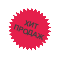 с 7:00 до 24:00Неограниченное количество и время
посещения тренировок
клуба в течение 1 месяца.
Хороший выбор для тех, кто занимается
часто, и хочет иметь возможность
приходить в любое время1 месяц –2800 рублей3 месяца -6800 рублей6 месяцев – 10300 рублейОт83 рублейОт 14 до 30 днейВ подарок 2
пригласительных
для друзей.«Годовая карта«Малибу»С 7:00 до 24:00Неограниченное количество
и время тренировок в течение
одного года.
Хороший выбор для тех, кто следит за собой и своим
здоровьем15000 рублейОт36 рубля60Дней«Детский fitness- профи»С 7:00 до 24:00Неограниченное количество
и время тренировок в течение
одного месяца.
2000 рублей1500 рублей (если родители тренируются у нас)От 56 рублей14 днейНазвание картыОписание и правилаСтоимостьЦена 1 занятияЗаморозкаПримечание«Семейный -2 человека»Неограниченное количество и
время посещений 
тренировок клуба в течении 1 месяца4700 рублей72 рублей с человека7 дней-«Семейный -3 человека»Неограниченное количество и
время посещений 
тренировок клуба в течении
1 месяца6700 рублей69 рублей с человека7 дней-Название картыОписание и правилаСтоимостьЦена 1 занятияЗаморозкаПримечаниеГруппа 8 тренировок8 тренировок на весь деньСрок абонемента 1 месяц2000 рублей250 рублей14 дней1 групповая тренировка для ваших друзей в подарок (по записи)Группа 12 тренировок12 тренировок на весь деньСрок абонемента1 месяц3000 рублей250 рублей14 дней1 групповая тренировка для ваших друзей в подарок (по записи)Название картыОписание и правилаСтоимостьЦена 1 занятияЗаморозкаПримечаниеЗанятие с тренером1 тренировка1 тренировка с инструктором.По времени не ограничена.800 рублей800 рублей-1 занятие с тренером для ваших друзей в подарок (по записи)Занятие с тренером3 тренировки3 тренировки с инструктором.По времени не ограничены.Срок действия 1 месяц.2 300 рублей766 рублей-1 занятие с тренером для ваших друзей в подарок (по записи)-Занятие с тренером5 тренировок5 тренировок с инструктором.По времени не ограничены.Срок действия 1 месяц.3 750 рублей750 рублей-1 занятие с тренером для ваших друзей в подарок (по записи)-Занятие с тренером8 тренировок8 тренировок с инструктором до 17:00.По времени не ограничены.Срок действия 1 месяц.4 500 рублей6 000 рублейОт 562 рублей14 дней1 занятие с тренером для ваших друзей в подарок (по записи)-Занятие с тренером10 тренировок10 тренировок с инструктором до 17:00.По времени не ограничены.Срок действия 1 месяц.5 000 рублей6 500 рублейОт 500 рублей14 дней1 занятие с тренером для ваших друзей в подарок (по записи)-Занятие с тренером12 тренировок12 тренировок с инструктором до 17:00.По времени не ограничены.Срок действия 1 месяц.5 400 рублей7 200 рублейОт 450 рублей14 дней1 занятие с тренером для ваших друзей в подарок (по записи)-Название картыОписание и правилаСтоимостьЦена 1 занятияЗаморозкаПримечание«Дуэт -2 человека»1 тренировка1 тренировка с инструктором на 2 человек.1400 рублей700 рублей на 1 одного--«Дуэт -2 человека»3 тренировки3 тренировки с инструктором на 2 человек.Срок действия 1 месяц.3 600 рублей600 рублей на 1 человека--«Дуэт -2 человека»5 тренировок5 тренировок с инструктором на 2 человек.Срок действия 1 месяц.5 500 рублей550 рублейна 1 человека--«Дуэт -2 человека»8 тренировок8 тренировок с инструктором на 2 человек.Срок действия 1 месяц.8 000 рублей500 рубля на человека14-«Дуэт -2 человека»10 тренировок10 тренировок с инструктором на 2 человек.Срок действия 1 месяц.9 500 рублей475 рублей на человека14-«Дуэт -2 человека»12 тренировок12 тренировок с инструктором на 2 человек.Срок действия 1 месяц.9 900 рублей412 рублей на человека14-Название картыОписание и правилаСтоимостьЦена 1 занятияЗаморозкаЗанятия с тренером72 тренировки(6 месяцев)72 тренировки с инструктором.По времени не ограничены.Срок действия 6 месяцев30000 рублей416 рублей30 днейЗанятия с тренером144 тренировки(1 год)144 тренировки с инструктором.По времени не ограничены.Срок действия 12 месяцев57000 рублей396 рублей60 днейЗанятия с тренером Детские 8 тренировок*** при покупке абонемента присутствие одного родителя ОБЯЗАТЕЛЬНО!!!8 тренировок с инструктором. По времени не ограничены. Срок действия 1 месяц.4200 рублей525 рублей14 днейЗанятия с тренером Детские 10 тренировок*** при покупке абонемента присутствие одного родителя ОБЯЗАТЕЛЬНО!!!10 тренировок с инструктором. По времени не ограничены. Срок действия 1 месяц4500 рублей450 рублей14 днейЗанятия с тренером Детские 12 тренировок*** при покупке абонемента присутствие одного родителя ОБЯЗАТЕЛЬНО!!!12 тренировок с инструктором. По времени не ограничены. Срок действия 1 месяц4800 рублей400 рублей14 днейНазвание картыОписание и правилаСтоимостьЦена за одно занятиеЗаморозкаПримечаниеИндивидуальное    занятие (ТеТ-А-Тет)1 индивидуальная тренировка900 руб.900 руб.-Индивидуальное       занятие (ТеТ-А-ТеТ)8 индивидуальная тренировка.Срок действия 1 месяц.6800 руб.850 руб.14 днейВ подарок 2 пригласительных для друзейИндивидуальное занятие (ТеТ-А-ТеТ)10 индивидуальная тренировка.Срок действия 1 месяц.8000 руб.800 руб.14 днейВ подарок 2 пригласительных для друзейИндивидуальное занятие (ТеТ-А-ТеТ)12 индивидуальная тренировка.Срок действия 1 месяц.9000 руб.750 руб.14-днейВ подарок 2 пригласительных для             друзейНазвание картыОписание и правилаСтоимостьЗаморозка12 групповых тренировки + безлимитный тренажерный зал12 тренировки из расписания групповых программ, + безлимитный тренажерный зал с 7:00 до 23:30 на1 месяца4 000 рублей14 дней24 тренировки с тренером + безлимитный зал24 тренировки с тренером (сплит) с 7:00 до 23:30 на 2 месяца10 000 рублей14 днейСтуденческийНеограниченное количество и время тренировок с 7:00 до 23:30в течение 1 месяца*** при покупке абонемента обязательно предоставление действующего студенческого билета2 000 рублей14 днейФитнес-вечер с 22:00-23:30Неограниченное количество 
тренировок клубас 22:00 до 23:30Срок действия 1 месяц1 500 рублей7 днейФитнес выходного дняНеограниченное количество тренировок по выходным дням (суббота, воскресение) с 7:00 до 23:30 в течение 1 месяца1 500 рублей7 днейГодовой безлимитныйНеограниченное количество и время
посещения тренировок
клуба в течение 1 года.
9 900 рублей60Дней